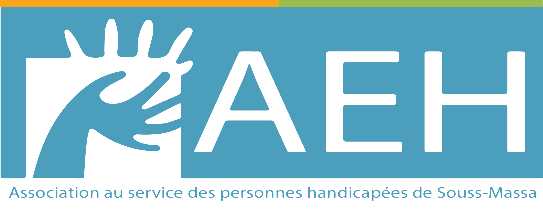 L’Association de l’Enfance Handicapée recherche plusieurs profils :01 Directeurs, 01 Assistante sociale, 01 Orthophoniste, 01 Psychomotricien,  01 Psychologue clinicien (ne), 01 kinésithérapeute, 01 Secrétaire médicale, 01 Agent (e) d’accueil,  03 Chargés de transport,   01 Formateur en restauration,  01 Formateur en blanchisserie, 01 Formateur salle de restaurant,  01 Comptable, 03 Chauffeurs,15 Educateurs (ices) spécialisés (es)Association de l’Enfance Handicapée (AEH)Depuis sa création en Février 1998, l’AEH œuvre pour faciliter la participation sociale, économique et politique des personnes handicapées à travers l’appui à la scolarisation et l’éducation des enfants, l’accompagnement des jeunes à l’insertion socio-économique, la mobilisation des acteurs et le plaidoyer pour la promotion des droits des personnes en situation du handicap.L’AEH intervient dans la région Souss-Massa en général et le Grand Agadir en particulier et cible :Les enfants en situation de handicap intellectuel et/ou mental, âgés entre 04 et 16 ans pour une prise en charge éducative, sociale et paramédicale dans ses deux centres socio-éducatifs,Les jeunes en situation du handicap du grand Agadir en priorité qui bénéficient d’un accompagnement personnalisé à l’insertion professionnelle,Les personnes en situation du handicap, appartenant à la région Souss-Massa, qui bénéficient des prestations d’information, d’orientation et d’accompagnement pour répondre à leurs besoins,Les acteurs locaux institutionnels et privés dont associatifs qui bénéficient des actions de sensibilisation et de formation.Composition du dossier de candidatureCopie du diplôme,CV actualisé,Lettre de motivation,Au moins 02 références avec les coordonnées des anciens employeurs,Les modalités du poste à pourvoirLe type de contrat : CDD renouvelable ; La rémunération : intéressante  Lieu du poste : le grand Agadir  Envoi des dossiersLes dossiers sont à soumettre par mail à l’adresse suivante : recrutement@aeh.ma, avant le 15 mars 2023NB : Uniquement les candidatures présélectionnées seront contactées pour les entretiens.ProfessionnelsProfil1 Directeur centre socioéducatif et professionnel pour enfant en situation de handicap sis à Lqleaa IDENTIFICATION DU POSTEIntitulé du poste : Directeur du centre socio-éducatif, paramédical et professionnel pour les personnes en situation de handicap de LqliaaDiplôme : Bac +4 et formation en gestion administrative et financière Temps de travail : temps complet – 44 heures par semaineHoraires de travail : Du lundi au vendredi : 09h00 à 17h00, le samedi de 09h00 à 12h00Positionnement hiérarchique : Placé sous l’autorité directe du C.ARésumé du posteLe directeur du centre socio-éducatif, paramédical et professionnel pour les personnes en situation de handicap, a pour mission le développement global des enfants bénéficiant des services du centre en assurant leur sécurité, il a la responsabilité de la gestion efficace du Centre dans le domaine administratif ainsi que les finances et les ressources humaines.Tâches et responsabilités :Responsable du développement et de la sécurité des enfants.Améliorer la qualité de la prise en charge des enfants dans le respect de la politique de protection sociale et du règlement intérieur.Suivi des projets individuels des enfants.Assurer la protection des enfants au sein et à l’extérieur du centre.Assure la bonne conduite du personnel envers les enfants.Mettre en place le système de signalement et réponse des cas de maltraitance des enfants et assurer son suivi.Tenir des réunions régulières avec les familles.Maintenir et encourager une bonne communication interne et externeResponsable de la gestion administrative et financière du centre.Respectez l'ensemble des procédures en vigueur dans le cadre de la loi 14-05 sur la gestion d’établissement de protection sociale ainsi que les exigences des bailleurs de fond.Garantir l'application des dispositions légales et réglementaires pour le bon fonctionnement de l'établissement.Elaborer le plan d’action annuel du Centre dans le respect des directives du CA.Accueillir les parents et visiteurs de l’établissement et les orienter vers les services concernés.Superviser la mise en œuvre du programme éducatif.Superviser les travaux du secrétariat (gestion du courrier, registre d’accueil, archivage…etc.).Superviser les Centres d’aide par le Travail (Pressing et Restauration),Superviser le service de transport et services généraux.Œuvrer pour le renforcement structurel du centre et promouvoir son image.Rendre compte des activités du Centre au CA en deux rapports narratifs semestriels.Mettre en places des outils de suivi des actes réalisés par les équipes.Participer à la définition et mise en œuvre et la coordination du projet d’établissement.Assurer la bonne utilisation des équipements et l’entretien des bâtiments.Gérer tous les contrats d’assurance.Mettre en place une stratégie pour assurer la pérennité financière du centre (levée de fonds, subventions).Elaborer et présenter au CA le budget prévisionnel.Responsable direct de la gestion des ressources humaines du centre.Identifier, planifier et superviser toute action de recrutement, de formation et d’optimisation de la gestion des effectifs au regard des besoins.Suivre au quotidien les retards et absences du personnel et entamer les procédures légales en la matière.Prendre les mesures disciplinaires nécessaires, dans les délais prévus par la loi, en cas de manquement au règlement interne et aux dispositions de la politique de protection de l’enfance mise en place dans le centre.Elaborer des outils de suivi de la performance et des compétences du personnel suivant la grille d’évaluation.Tenir des réunions mensuelles avec les différents services et rédaction des comptes rendus.CompétencesCapacités solides dans les domaines ci-après :Pédagogie / éducation / prise en charge des enfants et PSH.Gestion administrative et financières.Gestion des ressources humaines.Travail social / Travail en équipe.Communication verbale et écrite.Organisation et coordination du travail / Leadership.QualificationÊtre titulaire d’un diplôme bac + 4 ou une expérience dans un poste similaire.Justifier d’une ancienneté d’au moins cinq (5) ans dans le domaine de la prise en charge, de handicape, du social ou de la gestion des ressources humaines.Avoir tenu un poste de responsabilité pendant au moins trois (3) ansMaîtrise de l’outil informatique souhaitée.01 Secrétaire médicale Diplôme reconnu de secrétariat médical (Bac+2 minimum) ou Diplôme d’Infirmier d’Etat (Bac+3 minimum) ;Expérience minimum de 3 ans dans un poste similaire Sens de l’accueil, de l’écoute, de la discrétion et de la diplomatie ;Sens du travail en équipe ;Sens de l’organisation ;Capacité à travailler en équipe pluridisciplinaire et intégrer une dynamique institutionnelle ;Qualités relationnelles tant en relation directe que par téléphone ;Aptitude à gérer sa charge de travail et à rendre compte à sa hiérarchie ;Compétences rédactionnelles ; La connaissance du handicap et de la petite enfance est un plus ;Bonne aptitude de communication avec les usagers et les professionnels ;Respect de la confidentialité et de l’intimité ; Recul par rapport aux situations, aux personnes : savoir garder une neutralité et une objectivité dans le respect des personnes ; Bonne maîtrise de soi ; Maîtrise de l’outil informatique ;Maitrise de la langue française, écrit et parlé ;Maîtrise de la langue amazighe est un atout.01 OrthophonisteDiplôme d’orthophoniste requis Intérêt pour le travail en équipe pluridisciplinaire Intérêt pour le travail auprès de enfants présentant une déficience mentale ou polyhandicapésMaîtrise de l’outil informatiqueExpérience dans le domaine01 Psychomotricien(ne)Diplôme de psychomotricien requisIntérêt pour le travail en équipe pluridisciplinaireIntérêt pour le travail auprès des enfants et petite enfance présentant une déficience mentale ou polyhandicapésMaîtrise de l’outil informatique01 Psychologue clinicienne Diplôme reconnu par l’état de psychologue clinicien (Bac+5 minimum) ;Maitrise des outils spécifiques et des tests psychologiques ;Compétence de rédaction des bilans, des comptes rendus psychologiques, des rapports ;Une expérience auprès du petit enfant est un plus ;Capacité d’écoute, d’observation, et d’analyse ;Patience, adaptabilité et créativité ;Bonne aptitude de communication avec les usagers et les professionnels ;Respect de la confidentialité et de l’intimité ; Capacité d’initiative afin de prendre toutes les précautions nécessaires pour réduire les risques face à des situations de grande fragilité ;Capacité d’évaluation rapide face à une situation afin de prendre les décisions garantissant la sécurité ;Capacité à intégrer une dynamique institutionnelle ;Aptitude au travail en équipe pluridisciplinaire ;Maitrise de projets individuels (montage, mise en œuvre, suivi et évaluation) ;Expérience de travail en association très appréciée ;Recul par rapport aux situations, aux personnes : savoir garder une neutralité et une objectivité dans le respect des personnes ; Bonne maîtrise de soi ; Maîtrise de l’outil informatique ;Maitrise de la langue française, écrit et parlé ;Maîtrise de la langue amazighe est un atout.01 kinésithérapeute Diplôme de kinésithérapeute reconnu par l’état (Bac+3 minimum) ;Expérience souhaitéeUne spécialisation est appréciée ;Maitrise des outils spécifiques et des tests ;Compétence de rédaction des bilans, des comptes-rendus, des rapports ;Une expérience auprès du petit enfant est un plus ;Capacité d’écoute, d’observation, et d’analyse ;Patience, adaptabilité et créativité ;Bonne aptitude de communication avec les usagers et les professionnels ;Respect de la confidentialité et de l’intimité ; Capacité d’initiative afin de prendre toutes les précautions nécessaires pour réduire les risques face à des situations de grande fragilité ;Capacité d’évaluation rapide face à une situation afin de prendre les décisions garantissant la sécurité ;Capacité à intégrer une dynamique institutionnelle ;Aptitude au travail en équipe pluridisciplinaire ;Maitrise de projets individuels (montage, mise en œuvre, suivi et évaluation) ;Expérience de travail en association très appréciée ;Recul par rapport aux situations, aux personnes : savoir garder une neutralité et une objectivité dans le respect des personnes ; Bonne maîtrise de soi ; Maîtrise de l’outil informatique ;Maitrise de la langue française, écrit et parlé ;Maîtrise de la langue amazighe est un atout.02 chauffeurs à mi-temps  et un chauffeur à temps pleinAvoir un permis de conduire + 2 ans, carte professionnelle et aptitude médicale Veillez à tout moment à ce que tous les enfants soient installés en toute sécurité.Réagir avec pertinence à des situations d’urgence, de conflit ou d’agressivité,Tenir le registre de maintenance du véhicule : vérifier l’huile, la batterie, les pneus, le liquide de refroidissement, les freins, le kit des premiers soins ....etc. ainsi que le suivi de la maintenance préventive.Tenir à jour les fiches de kilométrage (carnet de bord) de carburant et assurer quotidiennement la propreté du véhicule.Aider aux déplacements des personnes dépendantes.Veiller à l’entretien du véhicule (vidange) et suivre les échéances pour le paiement de l’assurance et contrôle technique. En cas d’accident de la circulation, procéder aux formalités selon la réglementation en vigueur.Bonne connaissance de l’arabe et de l’Amazigh.Savoir accueillir aimablement les enfants, communiquer aux parents les informations nécessaires, veiller, constamment, à rester dans un cadre professionnel03 chargés de transport Accompagner et surveiller, les enfants durant le transport. Répertorier les enfants selon les listes fournies. Aider les enfants à monter et à descendre du véhicule en toute sécurité Accompagner et récupérer les enfants au parc et domicile.Assurer la surveillance à l’intérieur du véhicule et faire appliquer les règles de sécurité et le code de la route et notamment le port de la ceinture de sécurité.01 formateur en restauration Diplômes/qualifications nécessaires Diplôme en restauration (techniques culinaires, hygiène, nutrition)Expérience en tant que chef de cuisine, en restauration, animation et formationAnimer et former les stagiaires  Assurer en lien avec l’encadrement hiérarchique, l’accompagnement des services de restauration, en cas d’absence des autres professionnels du serviceSous l’autorité du directeur il aura comme taches de :  Définir les besoins de formation à titre individuel et collectif des stagiaires du restaurant, à partir des observations. Concevoir les formats et les contenus des actions de formation et en assurer la mise en œuvre pratique en qualité de formateur. Analyser et évaluer les acquis et l’appropriation des compétences en lien avec leurs capacités. Participer à l’élaboration, à la mise en œuvre et au suivi des projets personnalisés des stagiaires, au sein de l’équipe pluridisciplinaire,Répartir les tâches, organiser et rendre accessibles le travail,Assurer la continuité du service en cas d’absence d’un professionnel de restauration, dans le cadre d’un remplacement de courte durée ou en initiant des adaptations organisationnelles. Avoir la force de propositions auprès de la Direction sur toutes les thématiques liées à la restauration, ses enjeux et son évolutionGérer la production, les délais, la qualité. Mettre en place les outils et les moyens de contrôle appropriés,Respecter les règles d’hygiène et de traçabilité,Garantir la sécurité des personnes et des biens,Assurer la bonne gestion du restaurant et poursuivre son développement03 Formateurs  En blanchisserie Profil :Avoir une expérience en blanchisserie et/ou dans l’entretien du linge,Être dynamique et motivé avec un fort attrait pour la communication, ainsi que le travail en équipe,Pouvoir transmettre le contenu avec un sens pédagogique et adapté au niveau des stagiairesMissions Principales :Encadrer et accompagner des jeunes en situation de handicapDévelopper les apprentissages, les compétences et la polyvalence des stagiaires,Participer à l’élaboration, à la mise en œuvre et au suivi des projets personnalisés des stagiaires, au sein de l’équipe pluridisciplinaire,Répartir les tâches, organiser et rendre accessibles le travail,Poursuivre le développement de notre Blanchisserie,Gérer la production, les délais, la qualité et la sécurité,Mettre en place les outils et les moyens de contrôle appropriés,Respecter les règles d’hygiène et de traçabilité,Garantir la sécurité des personnes et des biens,Être garant des valeurs associatives et du projet d’établissement, tant dans la dimension professionnelle que médico-sociale01 formateur salle de restaurantDiplôme en restaurationExpérience dans le domaineOrganiser la promotion et la mise en place des prestations du restaurant.Ajuster et adapter les moyens matériels et humains et coordonner le fonctionnement du service. Maitriser l’accueil de la clientèle et veiller à la bonne rotation des tables. Veiller en permanence au respect de l’image de marque et des normes en vigueur. Rendre compte au chef cuisinier.Assurer les normes d’hygiène, de sécurité et de protection de l’environnement dans le domaine de la restauration. 15 Educateur (ice) Spécialisé (e)Missions principales :Accueillir et contribuer à la prise en charge éducative des enfants en situation de handicap inscrits aux centres socio-éducatifs de l’Association Missions spécifiques :Encadrement et animation des enfants :Elle accueille des enfants.Elle encadre et renseigne des enfantsElle gère le groupe éducatif et met en œuvre le programme des activités  Elle veille au bien-être et la sécurité des enfantsElle communique les informations concernant les enfants et ses observations aux équipes d’accompagnement à son responsable hiérarchiqueOrganisation et travail d’équipe :Elle veille à la protection des enfants contre les maltraitancesElle veille à l’hygiène des locauxElle gère le matériel de la classeElle participe aux réunions d’équipe des éducatricesElle participe à l’ensemble des réunions qui la concernentElle rédige des rapports périodiquesElle participe aux activités du centre selon les besoins définis par la hiérarchie Compétences générales :Bonne connaissance du domaine de handicap et milieux associatif et de ses mécanismes.Avoir la capacité de la gestion des situations conflictuelles.Esprit d’équipe.Être disponible, autonome et réactif ;Agir avec un esprit d’équipe, rigueur, et sens de l’organisationRespecter le secret professionnel tel que défini par l’associationConditions :Être titulaire d’un diplôme d’éducatrice spécialisée, licence en sociologie ou équivalentExpériences similairesMaitriser l’outil informatiqueMaitriser la langue arabe et l’Amazigh est un plus.01 assistante sociale Missions de l’assistance sociale :Assurer les tâches d’accueil et d’écoute des usagers, Informer les usagers sur les différentes prestations disponibles sur le territoire,Orienter les usagers vers les autres services selon les besoins,Diagnostiquer les besoins des usagers à accompagner,Effectuer des enquêtes sociales et des visites à domicile,Veiller à l’enregistrement des informations et à l’actualisation des deux bases de données,Collaborer avec les autres professionnels du SEAO à la mise en place, l’accompagnement et le suivi des projets personnalisés,Représenter le SEAO et l’association aux différentes réunions et rencontres,Participer aux activités externes du SEAO,Participer à la rédaction des synthèses et des rapports d’activités du SEAO, Profil recherchéDiplôme d’Etat d’assistante socialeExpérience idéalement avec les associations de personnes en situation de handicap,Maîtrise des outils de l’enquête sociale, des techniques d’entretien d’aide et du projet personnaliséConnaissances de base en psychologie,Capacités d’écoute (au sens psychologique du terme) et de reformulation,Capacités d’adaptation à la personne.Compétences et connaissancesElaboration de projets personnalisés,Connaissance programme et institutions publiques, privées et associatives concernées par la thématique de handicap,Connaissances sur la thématique de handicap,Maîtrise des langues : l’Arabe, l’Amazigh et le français,Rédaction des rapports,Maîtrise de l’outil informatique (Word, Excel, Internet),Connaissance de la région d’intervention,Esprit d’analyse,Rigueur et organisation,Sens de responsabilité,Travail en équipe,Autonomie et force de proposition.01 Comptable Expériences / formation Compétences requises Maitrise de la comptabilité générale et analytique. La connaissance du plan comptable français est un atout. Maitrise de la réglementation fiscale marocaine. Capacité de budgétisation et gestion de budget Capacité de rédaction en français et en arabe principalement pour la production des rapports d’analyses financiers des écarts, anomalies…). L’autonomie de gestion des priorités et des urgences. Grande capacité d’analyse et synthèse des données budgétaires.Maitrise des logiciels de comptabilité Maitrise obligatoire des outils informatique, notamment d’Excel - Capacité d’établir les rapports financiers selon les exigences contractuelles des bailleurs. Capacité de travailler en équipe et à entretenir des relations de travail productives avec les équipes de projet Connaissances du milieu associatif serait un atout. Qualifications requises Titulaire d’un diplôme universitaire Bac+5 en comptabilité et finance 3 ans d’expérience au minimum dans le domaine de la comptabilité et gestion financière01 Agent (E) d’accueilCompétences et atouts :Niveau BAC+2,2 ans d’expérience dans un poste similaireBonne présentation, et bonne élocutionSens de l’organisation, de suivi et de communicationBon sens relationnel, et esprit d’équipeMaîtrise parfaite du français, amazighe et de l’arabe, parlé et écritMaitrise des outils informatiques.Rigueur, ponctualité, assiduité et intégritéTâches suivantes :Organiser et animer et organiser un espace d’accueil physique ou téléphonique, de la population-cible, bénéficiaire des services offerts,Assurer l’accueil, l’information et l’orientation vers les services internes concernésEffectuer l’accompagnement des personnes dans l’accomplissement des démarches avec le personnel concerné,Effectuer un suivi régulier des rendes vous d’entretiens, et informer la hiérarchie des changements éventuels,Renseigner les fiches d’information des bénéficiaires,  Assister la hiérarchie en cas de besoinVeiller sur le bon fonctionnement de l’espace d’accueil, et entreprendre des démarches administratives et logistiques requises,Réaliser toutes autres tâches éventuelles qui pourraient être déléguées, répondant aux objectifs du centre.